Parent/Guardian Contact InformationInformation for the Child Receiving DiapersFamily InformationIs your family currently enrolled on any of the following government or private assistance programs?Program ImpactPlease write a brief paragraph explaining what the involvement in the program would mean to you and your family and how it would make an impact in your current household.Cloth Diaper ExperiencePlease summarize your previous cloth diaper experience and or what type of help you would need to be successful.Program AssistanceWould you be willing to share your story with others so as to help promote Green Bambino’s Cloth Diaper Bank?  Names will be excluded. Stories may be shared on the our website, social media, or during general outreach to help increase program awareness.YesNoAgreement and SignatureBy submitting this application, I affirm that the facts set forth in this application are true and complete. I understand that if I am accepted as a participant, any false statements, omissions, or other misrepresentations made by me on this application may result in my immediate dismissal of the program.Cloth Diaper Bank Application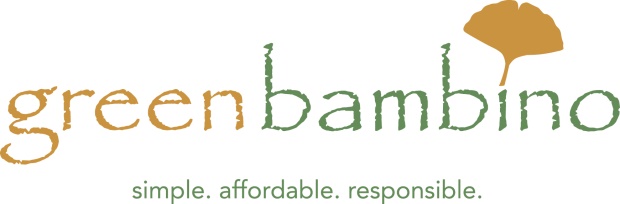 Name:Street Address:City ST ZIP Code:Home Phone:Work Phone:E-Mail Address:Name:Date of Birth:Current weight:Has the child used cloth previously?If pregnant, Due Date:WICTANFSoonerCare/MedicaidChildcare AssistanceHousing Assistance (Section 8, etc)Disability or SSIOther (describe)Name (printed)SignatureDate